 Technical Education Quality Improvement Program – III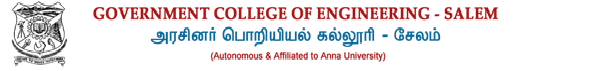 TA Form  (for Internal Faulty)Name of College/ Institute/Organization Visited and the date of visits:-TA/DA Details:Amount in words: (…………………………………………………………………………………)Certified that the above information and the TA/DA Claim are correct to the best of my knowledge. I also certified that the journeys were performed by the shortest and cheapest route and were actually performed by the mode stated in the bill. I also hereby declare that I have not claimed TA/DA amount from any other source.Date:											Signature For Office Use- the above claim is found to be correct and is passed for payment.	TEQIP Nodal Officer (Finance) 				   	TEQIP Coordinator										                                                                        PrincipalPayee’s ReceiptsReceived Rs ………………………………………..(Rupees.……………………………………………………… through PFMS in my A/C No…………………………… or cash from ……………………………Signature with Revenue StampNote:A brief report indicating the outcome of the training courses, conferences etc. should be submitted, through HOD, in duplicate [one forNodal Officer (TEQIP –III), Academic Activities (TEQIP – III) and another for Co-ordinator , TEQIP –III ) at the time of submission of final bills.GOVERNEMNT COLLEGE OF ENGINEERING,SALEM-11TEQIP-IIIBank Details for Attending Conference / Workshop/Short term course/Seminar/Training CoursesApproved/Not approvedThe expenditure will be booked under key activity…………………….                                      (For issuance of sanction order)Name and designation  :Department:Pay Scale and Present Basic Pay:Email Address:Aadhar No.:Permanent Account No.(PAN):Contact No.(Mobile):Purpose of Visit/ Meeting:Name of College/ Institute/ Organization Visited with full addressDate of Visit(s)Date of Visit(s)No of DaysName of College/ Institute/ Organization Visited with full addressFromToNo of DaysTravelling Details:Travelling Details:Travelling Details:Travelling Details:Travelling Details:Travelling Details:Travelling Details:Travelling Details:Travelling Details:Sl.NoDepartureDepartureArrivalArrivalMode of JourneyDistance in kmTotal Amount(in Rs)Air/Rail Ticket No.FromTimeToTimeAccommodation Details: (Please attach original Receipts of Hotel)Accommodation Details: (Please attach original Receipts of Hotel)Accommodation Details: (Please attach original Receipts of Hotel)Accommodation Details: (Please attach original Receipts of Hotel)Accommodation Details: (Please attach original Receipts of Hotel)Accommodation Details: (Please attach original Receipts of Hotel)Accommodation Details: (Please attach original Receipts of Hotel)Accommodation Details: (Please attach original Receipts of Hotel)Accommodation Details: (Please attach original Receipts of Hotel)Sl.NoName of the Hotel Name of the Hotel Duration of Stay in daysDuration of Stay in daysCharges per dayCharges per dayTotal Amount (In Rs)Total Amount (In Rs)(C)Daily Allowances (C)Daily Allowances (C)Daily Allowances (C)Daily Allowances (C)Daily Allowances (C)Daily Allowances (C)Daily Allowances (C)Daily Allowances (C)Daily Allowances DateNo of DaysNo of DaysAmount per dayAmount per dayTotal Amount (In Rs)Total Amount (In Rs)FromToTotal Amount   D = ( A +B +C) Total Amount   D = ( A +B +C) Total Amount   D = ( A +B +C) Total Amount   D = ( A +B +C) Total Amount   D = ( A +B +C) Advance Amount Received from TEQIP if any (E)Advance Amount Received from TEQIP if any (E)Advance Amount Received from TEQIP if any (E)Advance Amount Received from TEQIP if any (E)Amount due to Claimant , if any (Provide Bank A/C Details)- (D-E)A/c No.,Bank name,Branch Name,IFSC Code,AddressAmount due to Claimant , if any (Provide Bank A/C Details)- (D-E)A/c No.,Bank name,Branch Name,IFSC Code,AddressAmount due to Claimant , if any (Provide Bank A/C Details)- (D-E)A/c No.,Bank name,Branch Name,IFSC Code,AddressAmount due to Claimant , if any (Provide Bank A/C Details)- (D-E)A/c No.,Bank name,Branch Name,IFSC Code,Address Name of the Faculty:Department: Father/Husband Name: Date of Birth (DD/MM/YYYY): Aadhaar Number: PAN Number: Address1: City: District: State: Pin Code: Country: Mobile No: Email: Bank Name: Branch Name:Account No:IFSC Code:Name of the Conference / Training Course/Others #How this is relevant to the project objective?Place (s) of the Conference / Training Course / Place of visitDuration with datesCost involvedSignature of the  Faculty                                                                      Head of the Department Signature of the  Faculty                                                                      Head of the Department Date:                                    Department Seal Nodal Officer FinanceCoordinator TEQIP-IIIPrincipal